MUNICIPIUL TÂRGU MUREŞ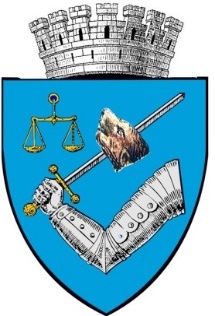 ROMÂNIA – 540026 Târgu Mureş, Piaţa Victoriei nr. 3Tel: 00-40-265-268.330; 00-40-265-269.571e-mail: secretar@tirgumures.ro www.tirgumures.ro nr. 18555 din 14.03.2023Data publicării pe site: 14.03.2023ANUNȚÎn conformitate cu prevederile art. 7 Legii nr. 52/2003, privind transparenţa decizională în administraţia publică, republicată, se aduce la cunoştinţa publică următorul proiect de act normativ:Proiectul de hotărâre privind avizarea Documentației de delegare temporară - până la finalizarea procedurii de atribuire prin licitație deschisă, a gestiunii activității de colectare separată şi transport separat al deşeurilor menajere şi al deşeurilor similare provenind din activităţi comerciale din industrie şi instituţii, inclusiv fracţii colectate separat, componente ale Serviciului de Salubrizare al Județului Mureș din cadrul Sistemului de Management Integrat al Deșeurilor Municipale Solide din Județul Mureș (SMIDS Mureș), aferentă zonei 2 Târgu Mureș, Proiectul de hotărâre, mai sus amintit, cu documentaţia de bază poate fi consultat:      pe pagina de internet a instituţiei Municipiului Târgu Mureş  www.tirgumures.ro/Administraţia locală/Consiliul Local/Transparenţă Decizională (acte normative)         la sediul instituţiei,  P-ţa Victoriei, nr.3 (panoul de afişaj)      proiectul de act normativ se poate obține în copie, pe bază de cerere depusă la Serviciul Relaţii cu publicul  	Propunerile, sugestiile, opiniile cu valoare de recomandare privind proiectul de act normativ supus consultării publice se pot depune până la data de 24 martie 2023 pe baza formularului de colectare de recomandări:1.      la Registratura instituției din Târgu Mureş, P-ţa Victoriei, nr.3;2.      ca mesaj în format electronic la adresa de e-mail infopublic@tirgumures.roFormularul de recomandări poate fi descărcat de pe pagina de internet a instituției, www.tirgumures.ro/Administraţia locală/Consiliu Local/ Transparenţă Decizională (acte normative)/Formular de recomandări sau poate fi ridicat de la sediul instituției: P-ţa Victoriei, nr.3, camera 13 – Serviciul Relaţii cu publicul. 	Materialele transmise vor purta mențiunea: Propuneri privind dezbaterea publică referitoare la proiectul de act normativ: Proiectul de hotărâre privind avizarea Documentației de delegare temporară - până la finalizarea procedurii de atribuire prin licitație deschisă, a gestiunii activității de colectare separată şi transport separat al deşeurilor menajere şi al deşeurilor similare provenind din activităţi comerciale din industrie şi instituţii, inclusiv fracţii colectate separat, componente ale Serviciului de Salubrizare al Județului Mureș din cadrul Sistemului de Management Integrat al Deșeurilor Municipale Solide din Județul Mureș (SMIDS Mureș), aferentă zonei 2 Târgu Mureș,Propunerile trimise vor fi publicate pe pagina de internet a Municipiului Târgu Mureş www.tirgumures.ro /Administraţia locală/Consiliu local/ Transparenţă Decizională (acte normative)/Propuneri,sugestii,opinii cu valoare de recomandare	Pentru cei interesați există și posibilitatea organizării unei întâlniri în care să se dezbată public proiectele de acte normative, în cazul în care acest lucru este cerut în scris de către o asociație legal constituită sau de către o altă autoritate publică până la data de 24 martie 2023. 	Pentru informații suplimentare vă stăm la dispoziție la telefon 0265.269571.                                                                       Secretar Generalal Municipiului Târgu Mureș                                           Bordi Kinga